T.P. NRO. 4 : Les symboles de la République FrançaiseProfesseure:Gareca,Fabiola N.                        Cours: 5ème. année.Les symboles de la République Française.	Ces différents symboles sont censés rappeler aux Français quelles sont les valeurs de leur pays, qu'ils sont unis par la même histoire et les mêmes traditions, qu'ils doivent être fiers de leur pays et le respecter. Ces symboles ont aussi pour mission de donner une image de la France, de la représenter.	On va connaître ensemble les symboles de la République.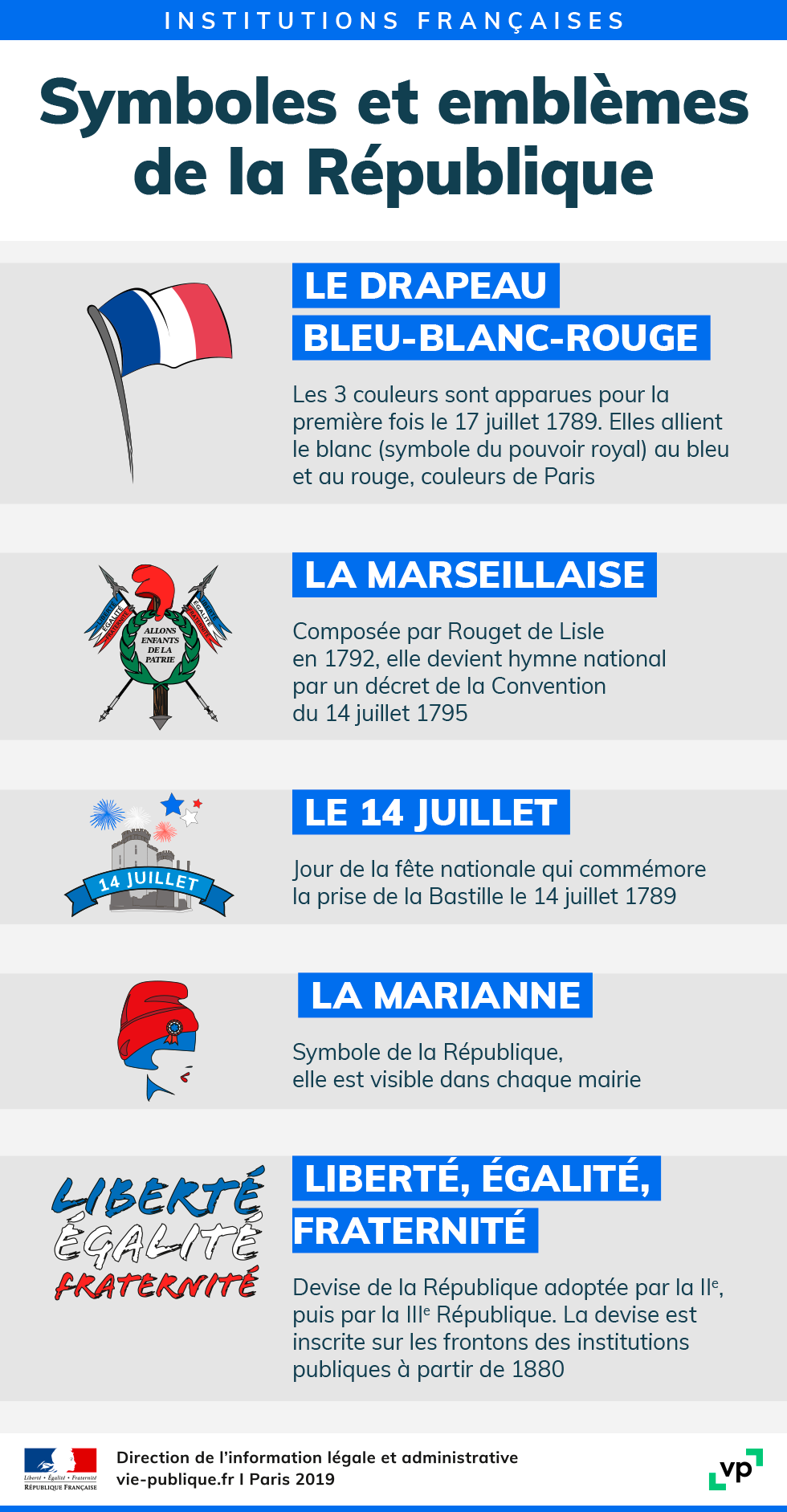 On va partager la vidéo  et on va faire un commantaire à propos des symboles.https://www.youtube.com/watch?v=JCHLkQW8nqgActivitésRépondeza- Tu crois qu’il y a d’autres symboles en France?b- Dans ton pays  il y a des symboles?